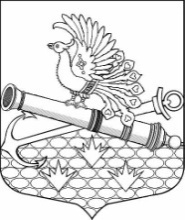 МУНИЦИПАЛЬНЫЙ СОВЕТ МУНИЦИПАЛЬНОГО ОБРАЗОВАНИЯМУНИЦИПАЛЬНЫЙ ОКРУГ ОБУХОВСКИЙШЕСТОЙ СОЗЫВ192012, Санкт-Петербург, 2-й Рабфаковский пер., д. 2, тел. (факс) 368-49-45E-mail: info@moobuhovskiy.ruhttp://мообуховский.рф/РЕШЕНИЕ  № 06-2024/6от 25 апреля 2024 года                                                                                Принято муниципальным советом                                                                   О рассмотрении проекта решения «Об утверждении отчета об исполнении бюджета внутригородского муниципального образования города федерального значения Санкт-Петербурга муниципальный округ Обуховский за 2023 год» и о назначении публичных слушаний В соответствии с п.5 ст. 264.2, ст. 264.6 Бюджетного Кодекса Российской Федерации, главой 5 Положения о бюджетном процессе во внутригородском муниципальном образовании 
Санкт-Петербурга муниципальный округ Обуховский, утвержденного решением МС МО МО Обуховский от 28.07.2016 № 596, пункта 4 статьи 9 Устава внутригородского муниципального образования Санкт-Петербурга муниципальный округ Обуховский, Положением о публичных слушаниях в МО МО Обуховский, с учетом Заключения Контрольно-счетной палаты Санкт-Петербурга на отчет об исполнении бюджета внутригородского муниципального образования города федерального значения  Санкт-Петербурга муниципальный округ Обуховский за 2023 год, утвержденного 18.04.2024,  Муниципальный совет РЕШИЛ:1. Одобрить проект решения «Об утверждении отчета об исполнении бюджета внутригородского муниципального образования города федерального значения Санкт-Петербурга муниципальный округ Обуховский за 2023 год», внесенного постановлением местной администрации МО МО Обуховский, согласно приложению к настоящему решению.2. Назначить проведение публичных слушаний по отчету об исполнении бюджета                                     МО МО Обуховский за 2023 год на 14 мая 2024 года на 11.00 в помещении зала заседаний МС МО МО Обуховский по адресу: Санкт-Петербург, 2-й Рабфаковский переулок, дом 2.2.1. Разместить проект решения МС МО МО Обуховский «Об утверждении отчета об исполнении бюджета внутригородского муниципального образования города федерального значения 
Санкт-Петербурга муниципальный округ Обуховский за 2023 год» на официальном сайте МО МО Обуховский http://мообуховский.рф и опубликовать в официальном печатном издании муниципального образования – газете «Обуховец» до 29.04.2024.2.2. Разместить проект решения МС МО МО Обуховский «Об утверждении отчета об исполнении бюджета внутригородского муниципального образования города федерального значения 
Санкт-Петербурга муниципальный округ Обуховский за 2023 год» на Платформе обратной связи (ПОС) до 29.04.2024.2.3. Для обеспечения ознакомления жителей муниципального образования с проектом решения 
МС МО МО Обуховский «Об утверждении отчета об исполнении бюджета внутригородского муниципального образования города федерального значения Санкт-Петербурга муниципальный округ Обуховский за 2023 год», учета письменных предложений по указанному проекту решения, а также записи жителей МО МО Обуховский на участие в публичных слушаниях, создать рабочую группу в следующем составе:      - глава МА МО МО Обуховский Кудровский И.О.,      - главный специалист МС МО МО Обуховский Егиазарян Т.Н.2.4. Рабочей группе обеспечить в помещении приемной МС МО МО Обуховский по адресу:  
Санкт-Петербург, 2-й Рабфаковский переулок, дом 2, по рабочим дням с 10.00 до 17.00 по 13 мая 2024 года: - ознакомление жителей муниципального образования с проектом решения 
МС МО МО Обуховский «Об утверждении отчета об исполнении бюджета внутригородского муниципального образования города федерального значения Санкт-Петербурга муниципальный округ Обуховский за 2023 год», - учет письменных предложений по проекту решения МС МО МО Обуховский «Об утверждении отчета об исполнении бюджета внутригородского муниципального образования города федерального значения Санкт-Петербурга муниципальный округ Обуховский за 2023 год», - запись жителей МО МО Обуховский на участие в публичных слушаниях.2.5.  Считать:- председателем публичных слушаний заместителя главы муниципального образования, исполняющего полномочия председателя муниципального совета Горецкую Н.В.,- секретарем публичных слушаний главного специалиста муниципального совета Егиазарян Т.Н.,      - докладчиком  на  публичных  слушаниях   главу  МА  МО МО Обуховский Кудровского И.О.3. Опубликовать настоящее решение в официальном печатном издании муниципального образования – газете «Обуховец» и разместить на официальном сайте МО МО Обуховский в сети Интернет до 29.04.2024.4. Настоящее решение вступает в силу после его официального опубликования (обнародования).Глава муниципального образования,исполняющий полномочия председателямуниципального совета                                                                                                                В.Ю. БакулинПриложение к решению муниципального совета МО МО Обуховский  от 25.04 2024 года № 06-2024/6                                                                                                                  «О рассмотрении проекта решения «Об утверждении отчета об исполнении бюджета внутригородского муниципального образования города федерального значения Санкт-Петербурга муниципальный округ Обуховский за 2023 год» и о назначении публичных слушаний»МУНИЦИПАЛЬНЫЙ СОВЕТ МУНИЦИПАЛЬНОГО ОБРАЗОВАНИЯМУНИЦИПАЛЬНЫЙ ОКРУГ ОБУХОВСКИЙШЕСТОЙ СОЗЫВ192012, Санкт-Петербург, 2-й Рабфаковский пер., д. 2, тел. (факс) 368-49-45E-mail: info@moobuhovskiy.ruhttp://мообуховский.рф/ПРОЕКТРЕШЕНИЕ от «    »        2024Об утверждении отчета об исполнении бюджетавнутригородского муниципального образования города федерального значения Санкт-Петербурга муниципальный округ Обуховский за 2023 годВ соответствии с п.5 ст. 264.2, 264.6 Бюджетного Кодекса Российской Федерации, гл. 5 Положения о бюджетном процессе во внутригородском муниципальном образовании Санкт-Петербурга муниципальный округ Обуховский, утвержденного решением МС МО МО Обуховский от 28.07.2016                № 596, Муниципальный совет муниципального образования муниципальный округ ОбуховскийРЕШИЛ:1. Утвердить отчет об исполнении бюджета внутригородского муниципального образования города федерального значения Санкт-Петербурга муниципальный округ Обуховский за 2023 год согласно приложению 1 к настоящему решению:по доходам в сумме 166 656,2 тыс. руб.;по расходам в сумме 168 280,4 тыс. руб.;по дефициту в сумме 1624,2 тыс. руб.	2. Утвердить показатели:	доходов бюджета внутригородского муниципального образования города федерального значения                     Санкт-Петербурга муниципальный округ Обуховский по кодам классификации доходов бюджета за 2023 год согласно приложению 2 к настоящему решению;	расходов по ведомственной структуре расходов бюджета внутригородского муниципального образования города федерального значения Санкт-Петербурга муниципальный округ Обуховский  согласно приложению 3 к настоящему решению;	 распределения бюджетных ассигнований бюджета внутригородского муниципального образования города федерального значения Санкт-Петербурга муниципальный округ Обуховский за 2023 год по разделам и подразделам классификации расходов бюджетов согласно приложению 4 к настоящему решению;	источников финансирования дефицита бюджета внутригородского муниципального образования города федерального значения Санкт-Петербурга муниципальный округ Обуховский за 2023 год по кодам классификации источников финансирования дефицитов бюджетов согласно приложению 5 к настоящему решению.	сведения о численности муниципальных служащих органов местного самоуправления                внутригородского муниципального образования города федерального значения Санкт-Петербурга                  муниципальный округ Обуховский и фактических затрат на их денежное содержание за 2023 года согласно приложения 6 к настоящему решению.	3. Настоящее решение вступает в силу на следующий день после его официального опубликования (обнародования).Глава муниципального образования,исполняющий полномочия председателямуниципального совета                                                                                                                      В.Ю. БакулинПриложение 1к проекту решения муниципального совета МО МО Обуховский от «   »       2024 года «Об утверждении отчета об исполнении бюджета внутригородского муниципального образования города федерального значения Санкт-Петербурга муниципальный округ  Обуховский  за 2023 год»1. Доходы бюджета2. Расходы бюджета3. Источники финансирования дефицита бюджетаПриложение 2к проекту решения муниципального совета МО МО Обуховский от «   »       2024 года «Об утверждении отчета об исполнении бюджета внутригородского муниципального образования города федерального значения Санкт-Петербурга муниципальный округ  Обуховский  за 2023 год»ПОКАЗАТЕЛИ ДОХОДОВ БЮДЖЕТА ВНУТРИГОРОДСКОГО МУНИЦИПАЛЬНОГО ОБРАЗОВАНИЯ ГОРОДА ФЕДЕРАЛЬНОГО ЗНАЧЕНИЯ  САНКТ-ПЕТЕРБУРГА МУНИЦИПАЛЬНЫЙ ОКРУГ ОБУХОВСКИЙ ПО КОДАМ КЛАССИФИКАЦИИ ДОХОДОВ БЮДЖЕТА ЗА 2023 ГОДПриложение 4 к проекту решения муниципального совета МО МО Обуховский от «   »       2024 года «Об утверждении отчета об исполнении бюджета внутригородского муниципального образования города федерального значения Санкт-Петербурга муниципальный округ  Обуховский  за 2023 год»Приложение 5 к проекту решения муниципального совета МО МО Обуховский от «   »       2024 года «Об утверждении отчета об исполнении бюджета внутригородского муниципального образования города федерального значения Санкт-Петербурга муниципальный округ  Обуховский  за 2023 год»Приложение 6 к проекту решения муниципального совета МО МО Обуховский от «   »       2024 года «Об утверждении отчета об исполнении бюджета внутригородского муниципального образования города федерального значения Санкт-Петербурга муниципальный округ  Обуховский  за 2023 год»                                        ОТЧЕТ ОБ ИСПОЛНЕНИИ БЮДЖЕТА                                        ОТЧЕТ ОБ ИСПОЛНЕНИИ БЮДЖЕТА                                        ОТЧЕТ ОБ ИСПОЛНЕНИИ БЮДЖЕТА                       на 1 января 2024 г.КОДЫФорма по ОКУД503117Дата01/01/24Наименование финансового органа: Местная администрация Муниципального образования муниципальный округ ОбуховскийНаименование финансового органа: Местная администрация Муниципального образования муниципальный округ ОбуховскийНаименование финансового органа: Местная администрация Муниципального образования муниципальный округ ОбуховскийНаименование финансового органа: Местная администрация Муниципального образования муниципальный округ Обуховскийпо ОКПОНаименование публично-правового образования:Наименование публично-правового образования:Наименование публично-правового образования:Глава по БК951по ОКТМО40380000Периодичность: месячная, квартальная, годоваяПериодичность: месячная, квартальная, годоваяПериодичность: месячная, квартальная, годовая12Единица измерения: руб.Единица измерения: руб.383Наименование показателяКод строкиКод дохода по бюджетной классификацииУтвержденные бюджетные назначенияИсполненоНеисполненные назначенияНаименование показателяКод строкиКод дохода по бюджетной классификацииУтвержденные бюджетные назначенияИсполненоНеисполненные назначенияНаименование показателяКод строкиКод дохода по бюджетной классификацииУтвержденные бюджетные назначенияИсполненоНеисполненные назначения123456Доходы бюджета - всего
в том числе:010x 186 800 300,00 166 656 198,95 20 144 101,05НАЛОГОВЫЕ И НЕНАЛОГОВЫЕ ДОХОДЫ010000 1 00 00000 00 0000 000 99 281 200,00 79 310 162,35 19 971 037,65НАЛОГИ НА ПРИБЫЛЬ, ДОХОДЫ010000 1 01 00000 00 0000 000 77 743 400,00 77 735 492,35  7 907,65Налог на доходы физических лиц010000 1 01 02000 01 0000 110 77 743 400,00 77 735 492,35  7 907,65Налог на доходы физических лиц с доходов, источником которых  является налоговый агент, за исключением доходов, в отношении  которых исчисление и уплата налога осуществляются в соответствии со статьями 227, 227.1 и 228 Налогового кодекса Российской Федерации, а также доходов от долевого участия в организации,  полученных в виде дивидендов010182 1 01 02010 01 0000 110 77 743 400,00 77 735 492,35  7 907,65ДОХОДЫ ОТ ОКАЗАНИЯ ПЛАТНЫХ УСЛУГ И  КОМПЕНСАЦИИ ЗАТРАТ ГОСУДАРСТВА010000 1 13 00000 00 0000 000 21 519 800,00 1 571 670,00 19 948 130,00Доходы от компенсации затрат государства010000 1 13 02000 00 0000 130 21 519 800,00 1 571 670,00 19 948 130,00Прочие доходы от компенсации затрат государства 010000 1 13 02990 00 0000 130 21 519 800,00 1 571 670,00 19 948 130,00Прочие доходы от компенсации затрат бюджетов внутригородских муниципальных образований городов федерального значения010000 1 13 02993 03 0000 130 21 519 800,00 1 571 670,00 19 948 130,00Средства, составляющие восстановительную стоимость зеленых  насаждений общего пользования местного значения и подлежащие  зачислению в бюджеты внутригородских муниципальных  образований                                                                                      Санкт-Петербурга в соответствии с законодательством                    Санкт-Петербурга010867 1 13 02993 03 0100 130 21 469 800,00 1 571 670,00 19 898 130,00Другие виды прочих доходов от компенсации затрат бюджетов  внутригородских муниципальных образований Санкт-Петербурга010951 1 13 02993 03 0200 130  50 000,00   0,00  50 000,00ШТРАФЫ, САНКЦИИ, ВОЗМЕЩЕНИЕ УЩЕРБА010000 1 16 00000 00 0000 000  18 000,00  3 000,00  15 000,00Штрафы, неустойки, пени, уплаченные в соответствии                            с законом или договором в случае неисполнения или  ненадлежащего исполнения обязательств перед государственным  (муниципальным) органом, органом управления государственным внебюджетным фондом, казенным учреждением, Центральным  банком Российской Федерации, иной организацией, действующей от имени Российской Федерации010000 1 16 07000 00 0000 140  10 000,00   0,00  10 000,00Иные штрафы, неустойки, пени, уплаченные в соответствии с  законом или договором в случае неисполнения или ненадлежащего  исполнения обязательств перед государственным (муниципальным) органом, казенным учреждением, Центральным банком Российской Федерации, государственной корпорацией010000 1 16 07090 00 0000 140  10 000,00   0,00  10 000,00Иные штрафы, неустойки, пени, уплаченные в соответствии с законом  или договором в случае неисполнения или ненадлежащего исполнения  обязательств перед муниципальным органом, (муниципальным казенным учреждением) внутригородского муниципального образования города  федерального значения010951 1 16 07090 03 0000 140  10 000,00   0,00  10 000,00Платежи в целях возмещения причиненного ущерба (убытков)010000 1 16 10000 00 0000 140  8 000,00  3 000,00  5 000,00Доходы от денежных взысканий (штрафов), поступающие в счет  погашения задолженности, образовавшейся до 1 января 2020 года, подлежащие зачислению в бюджеты бюджетной системы РоссийскойФедерации по нормативам, действовавшим в 2019 году010000 1 16 10120 00 0000 140  8 000,00  3 000,00  5 000,00Доходы от денежных взысканий (штрафов), поступающие в счет  погашения задолженности, образовавшейся до 1 января 2020 года,  подлежащие зачислению в бюджет муниципального образования по  нормативам, действовавшим в 2019 году010000 1 16 10123 01 0000 140  8 000,00  3 000,00  5 000,00Доходы от денежных взысканий (штрафов), поступающие в счет  погашения задолженности, образовавшейся до 1 января 2020 года,  подлежащие зачислению в бюджет муниципального образования по  нормативам, действовавшим в 2019 году (доходы бюджетов  внутригородских муниципальных образований городов федерального  значения за исключением доходов, направляемых на формирование  муниципального дорожного фонда, а также иных платежей в случае  принятия решения финансовым органом муниципального образования  о раздельном учете задолженности)010182 1 16 10123 01 0031 140  1 000,00  3 000,00   0,00Доходы от денежных взысканий (штрафов), поступающие в счет  погашения задолженности, образовавшейся до 1 января 2020 года,  подлежащие зачислению в бюджет муниципального образования по  нормативам, действовавшим в 2019 году (доходы бюджетов  внутригородских муниципальных образований городов федерального  значения за исключением доходов, направляемых на формирование  муниципального дорожного фонда, а также иных платежей в случае  принятия решения финансовым органом муниципального образования о раздельном учете задолженности)010805 1 16 10123 01 0031 140  1 000,00   0,00  1 000,00Доходы от денежных взысканий (штрафов), поступающие в счет  погашения задолженности, образовавшейся до 1 января 2020 года,  подлежащие зачислению в бюджет муниципального образования по  нормативам, действовавшим в 2019 году (доходы бюджетов  внутригородских муниципальных образований городов федерального  значения за исключением доходов, направляемых на формирование  муниципального дорожного фонда, а также иных платежей в случае  принятия решения финансовым органом муниципального образования  о раздельном учете задолженности)010806 1 16 10123 01 0031 140  2 000,00   0,00  2 000,00Доходы от денежных взысканий (штрафов), поступающие в счет  погашения задолженности, образовавшейся до 1 января 2020 года,  подлежащие зачислению в бюджет муниципального образования по  нормативам, действовавшим в 2019 году (доходы бюджетов  внутригородских муниципальных образований городов федерального  значения за исключением доходов, направляемых на формирование  муниципального дорожного фонда, а также иных платежей в случае  принятия решения финансовым органом муниципального образования  о раздельном учете задолженности)010807 1 16 10123 01 0031 140  1 000,00   0,00  1 000,00Доходы от денежных взысканий (штрафов), поступающие в счет  погашения задолженности, образовавшейся до 1 января 2020 года,  подлежащие зачислению в бюджет муниципального образования по  нормативам, действовавшим в 2019 году (доходы бюджетов  внутригородских муниципальных образований городов федерального  значения за исключением доходов, направляемых на формирование  муниципального дорожного фонда, а также иных платежей в случае  принятия решения финансовым органом муниципального образования  о раздельном учете задолженности)010815 1 16 10123 01 0031 140  1 000,00   0,00  1 000,00Доходы от денежных взысканий (штрафов), поступающие в счет  погашения задолженности, образовавшейся до 1 января 2020 года, подлежащие зачислению в бюджет муниципального образования по  нормативам, действовавшим в 2019 году (доходы бюджетов  внутригородских муниципальных образований городов федерального  значения за исключением доходов, направляемых на формирование  муниципального дорожного фонда, а также иных платежей в случае  принятия решения финансовым органом муниципального образования  о раздельном учете задолженности)010824 1 16 10123 01 0031 140  1 000,00   0,00  1 000,00Доходы от денежных взысканий (штрафов), поступающие в счет  погашения задолженности, образовавшейся до 1 января 2020 года,  подлежащие зачислению в бюджет муниципального образования по  нормативам, действовавшим в 2019 году (доходы бюджетов  внутригородских муниципальных образований городов федерального  значения за исключением доходов, направляемых на формирование  муниципального дорожного фонда, а также иных платежей в случае  принятия решения финансовым органом муниципального образования  о раздельном учете задолженности)010857 1 16 10123 01 0031 140  1 000,00   0,00  1 000,00БЕЗВОЗМЕЗДНЫЕ ПОСТУПЛЕНИЯ010000 2 00 00000 00 0000 000 87 519 100,00 87 346 036,60  173 063,40БЕЗВОЗМЕЗДНЫЕ ПОСТУПЛЕНИЯ ОТ ДРУГИХ БЮДЖЕТОВ  БЮДЖЕТНОЙ СИСТЕМЫ РОССИЙСКОЙ ФЕДЕРАЦИИ010000 2 02 00000 00 0000 000 87 519 100,00 87 346 036,60  173 063,40Дотации бюджетам бюджетной системы Российской Федерации010000 2 02 10000 00 0000 150 30 683 200,00 30 683 200,00   0,00Дотации на выравнивание бюджетной обеспеченности010000 2 02 15001 00 0000 150 30 683 200,00 30 683 200,00   0,00Дотации бюджетам внутригородских муниципальных образований  городов федерального значения на выравнивание бюджетной  обеспеченности из бюджета субъекта Российской Федерации010951 2 02 15001 03 0000 150 30 683 200,00 30 683 200,00   0,00Субсидии бюджетам бюджетной системы Российской Федерации  (межбюджетные субсидии)010000 2 02 20000 00 0000 150 35 344 500,00 35 344 386,00   114,00Прочие субсидии010000 2 02 29999 00 0000 150 35 344 500,00 35 344 386,00   114,00Прочие субсидии бюджетам внутригородских муниципальных  образований городов федерального значения010951 2 02 29999 03 0000 150 35 344 500,00 35 344 386,00   114,00Субвенции бюджетам бюджетной системы Российской Федерации010000 2 02 30000 00 0000 150 21 491 400,00 21 318 450,60  172 949,40Субвенции местным бюджетам на выполнение передаваемых  полномочий субъектов Российской Федерации 010000 2 02 30024 00 0000 150 3 721 100,00 3 700 015,81  21 084,19Субвенции бюджетам внутригородских муниципальных образований  городов федерального значения на выполнение передаваемых  полномочий субъектов Российской Федерации010000 2 02 30024 03 0000 150 3 721 100,00 3 700 015,81  21 084,19Субвенции бюджетам внутригородских муниципальных образований          Санкт-Петербурга на выполнение отдельных государственных полномочий Санкт-Петербурга по организации и осуществлению деятельности по опеке и попечительству010951 2 02 30024 03 0100 150 3 712 300,00 3 691 215,81  21 084,19Субвенции бюджетам внутригородских муниципальных образованийСанкт-Петербурга на выполнение отдельного государственного полномочия  Санкт-Петербурга по определению должностных лиц, уполномоченных составлять протоколы об административных правонарушениях, и составлению протоколов об административныхправонарушениях010951 2 02 30024 03 0200 150  8 800,00  8 800,00   0,00Субвенции бюджетам на содержание ребенка, находящегося под  опекой, попечительством, а также вознаграждение, причитающееся опекуну (попечителю), приемному родителю010000 2 02 30027 00 0000 150 17 770 300,00 17 618 434,79  151 865,21Субвенции бюджетам внутригородских муниципальных образований  городов федерального значения на содержание ребенка, находящегося  под опекой, попечительством, а также вознаграждение, причитающееся  опекуну (попечителю), приемному родителю010000 2 02 30027 03 0000 150 17 770 300,00 17 618 434,79  151 865,21Субвенции бюджетам внутригородских муниципальных образований  Санкт-Петербурга на содержание ребенка в семье опекуна и приемной семье010951 2 02 30027 03 0100 150 10 876 300,00 10 829 490,00  46 810,00Субвенции бюджетам внутригородских муниципальных образований Санкт-Петербурга на вознаграждение, причитающееся приемномуродителю010951 2 02 30027 03 0200 150 6 894 000,00 6 788 944,79  105 055,21Наименование показателяКод строкиКод дохода по бюджетной классификацииУтвержденные бюджетные назначенияИсполненоНеисполненные назначенияНаименование показателяКод строкиКод дохода по бюджетной классификацииУтвержденные бюджетные назначенияИсполненоНеисполненные назначенияНаименование показателяКод строкиКод дохода по бюджетной классификацииУтвержденные бюджетные назначенияИсполненоНеисполненные назначенияНаименование показателяКод строкиКод дохода по бюджетной классификацииУтвержденные бюджетные назначенияИсполненоНеисполненные назначения123456Расходы бюджета - всего200x 186 800 300,00 168 280 373,43 18 519 926,57Общегосударственные вопросы200000 0100 0000000000 000 39 233 700,00 37 390 609,79 1 843 090,21Функционирование высшего должностного лица субъекта  Российской Федерации и муниципального образования200000 0102 0000000000 000 1 890 400,00 1 863 024,48  27 375,52Глава муниципального образования200000 0102 0020100010 000 1 890 400,00 1 863 024,48  27 375,52Расходы на выплаты персоналу в целях обеспечения выполнения функций государственными (муниципальными) органами, казенными учреждениями, органами управления государственными внебюджетными фондами200000 0102 0020100010 100 1 890 400,00 1 863 024,48  27 375,52Фонд оплаты труда государственных (муниципальных) органов200911 0102 0020100010 121 1 361 300,00 1 361 022,14   277,86Иные выплаты персоналу государственных (муниципальных) органов, за исключением фонда оплаты труда200911 0102 0020100010 122  93 700,00  75 161,79  18 538,21Взносы по обязательному социальному страхованию на выплаты денежного содержания и иные выплаты работникам государственных (муниципальных) органов200911 0102 0020100010 129  435 400,00  426 840,55  8 559,45Функционирование законодательных (представительных) органов государственной власти и представительных органов муниципальных образований200000 0103 0000000000 000 9 523 800,00 8 913 514,28  610 285,72Расходы на осуществление депутатской деятельности депутатам, осуществляющим свои полномочия на постоянной основе200000 0103 0020300010 000 1 488 800,00 1 471 721,05  17 078,95Расходы на выплаты персоналу в целях обеспечения выполнения функций государственными (муниципальными) органами, казенными учреждениями, органами управления государственными внебюджетными фондами200000 0103 0020300010 100 1 488 800,00 1 471 721,05  17 078,95Фонд оплаты труда государственных (муниципальных) органов200911 0103 0020300010 121 1 143 500,00 1 143 321,92   178,08Взносы по обязательному социальному страхованию на выплаты денежного содержания и иные выплаты работникам государственных (муниципальных) органов200911 0103 0020300010 129  345 300,00  328 399,13  16 900,87Компенсационные расходы на осуществление депутатской деятельности депутатам, осуществляющим свои полномочия на непостоянной основе200000 0103 0020300020 000  138 600,00  138 600,00   0,00Расходы на выплаты персоналу в целях обеспечения выполнения функций государственными (муниципальными) органами, казенными учреждениями, органами управления государственными внебюджетными фондами200000 0103 0020300020 100  138 600,00  138 600,00   0,00Иные выплаты государственных (муниципальных) органов привлекаемым лицам200911 0103 0020300020 123  138 600,00  138 600,00   0,00Расходы на содержание центрального аппарата200000 0103 0020400020 000 7 768 400,00 7 175 193,23  593 206,77Расходы на выплаты персоналу в целях обеспечения выполнения функций государственными (муниципальными) органами, казенными учреждениями, органами управления государственными внебюджетными фондами200000 0103 0020400020 100 6 203 500,00 6 182 821,74  20 678,26Фонд оплаты труда государственных (муниципальных) органов200911 0103 0020400020 121 4 764 600,00 4 763 777,04   822,96Взносы по обязательному социальному страхованию на выплаты денежного содержания и иные выплаты работникам государственных (муниципальных) органов200911 0103 0020400020 129 1 438 900,00 1 419 044,70  19 855,30Закупка товаров, работ и услуг для обеспечения государственных (муниципальных) нужд200000 0103 0020400020 200 1 559 900,00  991 981,57  567 918,43Закупка товаров, работ, услуг в сфере информационно-коммуникационных технологий200911 0103 0020400020 242  248 300,00  184 856,83  63 443,17Прочая закупка товаров, работ и услуг200911 0103 0020400020 244  954 200,00  492 904,55  461 295,45Закупка энергетических ресурсов200911 0103 0020400020 247  357 400,00  314 220,19  43 179,81Иные бюджетные ассигнования200000 0103 0020400020 800  5 000,00   389,92  4 610,08Уплата налога на имущество организаций и земельного налога200911 0103 0020400020 851  4 000,00   0,00  4 000,00Уплата иных платежей200911 0103 0020400020 853  1 000,00   389,92   610,08Расходы по уплате членских взносов на осуществление деятельности Совета муниципальных образований Санкт-Петербурга и содержание его органов200000 0103 0920300440 000  128 000,00  128 000,00   0,00Иные бюджетные ассигнования200000 0103 0920300440 800  128 000,00  128 000,00   0,00Уплата иных платежей200911 0103 0920300440 853  128 000,00  128 000,00   0,00Функционирование Правительства Российской Федерации, высших исполнительных органов государственной власти субъектов Российской Федерации, местных администраций200000 0104 0000000000 000 27 580 700,00 26 405 271,03 1 175 428,97Расходы на исполнение государственного полномочия по организации и осуществлению деятельности по опеке и попечительству за счет субвенции из бюджета Санкт-Петербурга200000 0104 00200G0850 000 3 712 300,00 3 691 215,81  21 084,19Расходы на выплаты персоналу в целях обеспечения выполнения функций государственными (муниципальными) органами, казенными учреждениями, органами управления государственными внебюджетными фондами200000 0104 00200G0850 100 3 513 800,00 3 496 289,86  17 510,14Фонд оплаты труда государственных (муниципальных) органов200951 0104 00200G0850 121 2 668 100,00 2 668 073,55   26,45Иные выплаты персоналу государственных (муниципальных) органов, за исключением фонда оплаты труда200951 0104 00200G0850 122  40 000,00  33 670,04  6 329,96Взносы по обязательному социальному страхованию на выплаты денежного содержания и иные выплаты работникам государственных (муниципальных) органов200951 0104 00200G0850 129  805 700,00  794 546,27  11 153,73Закупка товаров, работ и услуг для обеспечения государственных (муниципальных) нужд200000 0104 00200G0850 200  198 500,00  194 925,95  3 574,05Закупка товаров, работ, услуг в сфере информационно-коммуникационных технологий200951 0104 00200G0850 242  155 000,00  152 604,07  2 395,93Прочая закупка товаров, работ и услуг200951 0104 00200G0850 244  43 500,00  42 321,88  1 178,12Глава местной администрации муниципального образования200000 0104 0020500030 000 1 872 800,00 1 834 686,03  38 113,97Расходы на выплаты персоналу в целях обеспечения выполнения функций государственными (муниципальными) органами, казенными учреждениями, органами управления государственными внебюджетными фондами200000 0104 0020500030 100 1 872 800,00 1 834 686,03  38 113,97Фонд оплаты труда государственных (муниципальных) органов200951 0104 0020500030 121 1 361 300,00 1 361 070,00   230,00Иные выплаты персоналу государственных (муниципальных) органов, за исключением фонда оплаты труда200951 0104 0020500030 122  80 200,00  73 388,00  6 812,00Взносы по обязательному социальному страхованию на выплаты денежного содержания и иные выплаты работникам государственных (муниципальных) органов200951 0104 0020500030 129  431 300,00  400 228,03  31 071,97Содержание и обеспечение деятельности местной администрации по решению вопросов местного значения200000 0104 0020600031 000 21 995 600,00 20 879 369,19 1 116 230,81Расходы на выплаты персоналу в целях обеспечения выполнения функций государственными (муниципальными) органами, казенными учреждениями, органами управления государственными внебюджетными фондами200000 0104 0020600031 100 19 805 500,00 19 734 516,44  70 983,56Фонд оплаты труда государственных (муниципальных) органов200951 0104 0020600031 121 15 028 500,00 15 027 323,15  1 176,85Иные выплаты персоналу государственных (муниципальных) органов, за исключением фонда оплаты труда200951 0104 0020600031 122  201 000,00  181 734,57  19 265,43Взносы по обязательному социальному страхованию на выплаты денежного содержания и иные выплаты работникам государственных (муниципальных) органов200951 0104 0020600031 129 4 576 000,00 4 525 458,72  50 541,28Закупка товаров, работ и услуг для обеспечения государственных (муниципальных) нужд200000 0104 0020600031 200 2 103 100,00 1 134 852,75  968 247,25Закупка товаров, работ, услуг в сфере информационно-коммуникационных технологий200951 0104 0020600031 242 1 295 700,00  839 822,30  455 877,70Прочая закупка товаров, работ и услуг200951 0104 0020600031 244  807 400,00  295 030,45  512 369,55Иные бюджетные ассигнования200000 0104 0020600031 800  87 000,00  10 000,00  77 000,00Исполнение судебных актов Российской Федерации и мировых соглашений по возмещению причиненного вреда200951 0104 0020600031 831  10 000,00  10 000,00   0,00Уплата иных платежей200951 0104 0020600031 853  77 000,00   0,00  77 000,00Резервные фонды200000 0111 0000000000 000  30 000,00   0,00  30 000,00Резервный фонд местной администрации200000 0111 0700100060 000  30 000,00   0,00  30 000,00Иные бюджетные ассигнования200000 0111 0700100060 800  30 000,00   0,00  30 000,00Резервные средства200951 0111 0700100060 870  30 000,00   0,00  30 000,00Другие общегосударственные вопросы200000 0113 0000000000 000  208 800,00  208 800,00   0,00Формирование архивных фондов органов местного самоуправления, муниципальных предприятий и учреждений200000 0113 0900100070 000  200 000,00  200 000,00   0,00Закупка товаров, работ и услуг для обеспечения государственных (муниципальных) нужд200000 0113 0900100070 200  200 000,00  200 000,00   0,00Прочая закупка товаров, работ и услуг200951 0113 0900100070 244  200 000,00  200 000,00   0,00Расходы на исполнение государственного полномочия по составлению протоколов об административных правонарушениях за счет субвенции из бюджета Санкт-Петербурга200000 0113 09200G0100 000  8 800,00  8 800,00   0,00Закупка товаров, работ и услуг для обеспечения государственных (муниципальных) нужд200000 0113 09200G0100 200  8 800,00  8 800,00   0,00Прочая закупка товаров, работ и услуг200951 0113 09200G0100 244  8 800,00  8 800,00   0,00Национальная безопасность и правоохранительная деятельность200000 0300 0000000000 000  60 000,00  60 000,00   0,00Защита населения и территории от чрезвычайных ситуаций природного и техногенного характера, пожарная безопасность200000 0310 0000000000 000  60 000,00  60 000,00   0,00Расходы на мероприятия по проведению подготовки и обучения неработающего населения способам защиты и действиям в чрезвычайных ситуациях200000 0310 2190100090 000  60 000,00  60 000,00   0,00Закупка товаров, работ и услуг для обеспечения государственных (муниципальных) нужд200000 0310 2190100090 200  60 000,00  60 000,00   0,00Прочая закупка товаров, работ и услуг200951 0310 2190100090 244  60 000,00  60 000,00   0,00Национальная экономика200000 0400 0000000000 000  295 600,00  294 573,87  1 026,13 Общеэкономические вопросы200000 0401 0000000000 000  275 600,00  275 557,64   42,36Расходы на участие и финансирование временноготрудоустройства безработных граждан, испытывающихтрудности в поиске работы200000 0401 5100100100 000  145 900,00  145 899,39   0,61Закупка товаров, работ и услуг для обеспечения государственных (муниципальных) нужд200000 0401 5100100100 200  145 900,00  145 899,39   0,61Прочая закупка товаров, работ и услуг200951 0401 5100100100 244  145 900,00  145 899,39   0,61Расходы на участие в организации и финансировании временного трудоустройства несовершеннолетних от 14 до 18 лет в свободное от учебы время200000 0401 5100200100 000  129 700,00  129 658,25   41,75Закупка товаров, работ и услуг для обеспечения государственных (муниципальных) нужд200000 0401 5100200100 200  129 700,00  129 658,25   41,75Прочая закупка товаров, работ и услуг200951 0401 5100200100 244  129 700,00  129 658,25   41,75Другие вопросы в области национальной экономики200000 0412 0000000000 000  20 000,00  19 016,23   983,77Расходы на содействие развитию малого бизнеса на территории муниципального образования200000 0412 5450000120 000  20 000,00  19 016,23   983,77Закупка товаров, работ и услуг для обеспечения государственных (муниципальных) нужд200000 0412 5450000120 200  20 000,00  19 016,23   983,77Прочая закупка товаров, работ и услуг200951 0412 5450000120 244  20 000,00  19 016,23   983,77Жилищно-коммунальное хозяйство200000 0500 0000000000 000 120 096 300,00 103 598 578,48 16 497 721,52Благоустройство200000 0503 0000000000 000 120 096 300,00 103 598 578,48 16 497 721,52Расходы на  проектирование благоустройства, обеспечение ремонта покрытий, размещение и содержание элементов благоустройства, планировочного устройства, покрытий, предназначенных для кратковременного и длительного хранения индивидуального автотранспорта 200000 0503 6000100130 000 15 736 100,00 10 564 192,87 5 171 907,13Закупка товаров, работ и услуг для обеспечения государственных (муниципальных) нужд200000 0503 6000100130 200 15 736 100,00 10 564 192,87 5 171 907,13Прочая закупка товаров, работ и услуг200951 0503 6000100130 244 15 736 100,00 10 564 192,87 5 171 907,13Расходы на организацию благоустройства территории муниципального образования за счет субсидии из бюджета Санкт-Петербурга200000 0503 60001S2500 000 1 261 700,00 1 261 656,00   44,00Закупка товаров, работ и услуг для обеспечения государственных (муниципальных) нужд200000 0503 60001S2500 200 1 261 700,00 1 261 656,00   44,00Прочая закупка товаров, работ и услуг200951 0503 60001S2500 244 1 261 700,00 1 261 656,00   44,00Расходы на организацию благоустройства за счет средств местного бюджета200000 0503 60001М2500 000  593 900,00  593 802,00   98,00Закупка товаров, работ и услуг для обеспечения государственных (муниципальных) нужд200000 0503 60001М2500 200  593 900,00  593 802,00   98,00Прочая закупка товаров, работ и услуг200951 0503 60001М2500 244  593 900,00  593 802,00   98,00Расходы на уборку территорий зеленых насаждений общего пользования местного значения на территории муниципального образования200000 0503 6000200140 000 8 209 200,00 8 101 008,79  108 191,21Закупка товаров, работ и услуг для обеспечения государственных (муниципальных) нужд200000 0503 6000200140 200 8 209 200,00 8 101 008,79  108 191,21Прочая закупка товаров, работ и услуг200951 0503 6000200140 244 8 209 200,00 8 101 008,79  108 191,21Расходы на осуществление работ в сфере озеленения на территории муниципального образования, в т.ч. организация работ по компенсационному озеленению, создание, размещение, переустройство, восстановление и ремонт объектов зеленых насаждений, проведение санитарных рубок200000 0503 6000300150 000 15 101 300,00 11 126 534,48 3 974 765,52Закупка товаров, работ и услуг для обеспечения государственных (муниципальных) нужд200000 0503 6000300150 200 13 929 800,00 9 955 064,48 3 974 735,52Прочая закупка товаров, работ и услуг200951 0503 6000300150 244 13 929 800,00 9 955 064,48 3 974 735,52Иные бюджетные ассигнования200000 0503 6000300150 800 1 171 500,00 1 171 470,00   30,00Уплата иных платежей200951 0503 6000300150 853 1 171 500,00 1 171 470,00   30,00Расходы на осуществление работ в сфере озеленения на территории муниципального образования за счет субсидии из бюджета Санкт-Петербурга200000 0503 60003S2510 000 34 082 800,00 34 082 730,00   70,00Закупка товаров, работ и услуг для обеспечения государственных (муниципальных) нужд200000 0503 60003S2510 200 34 082 800,00 34 082 730,00   70,00Прочая закупка товаров, работ и услуг200951 0503 60003S2510 244 34 082 800,00 34 082 730,00   70,00Расходы на осуществление работ в сфере озеленения за счет средств местного бюджета200000 0503 60003М2510 000 16 039 000,00 16 038 990,00   10,00Закупка товаров, работ и услуг для обеспечения государственных (муниципальных) нужд200000 0503 60003М2510 200 16 039 000,00 16 038 990,00   10,00Прочая закупка товаров, работ и услуг200951 0503 60003М2510 244 16 039 000,00 16 038 990,00   10,00Расходы на размещение, содержание спортивных, детских площадок, включая ремонт расположенных на них элементов благоустройства, временное размещение содержание, включая ремонт, элементов оформления Санкт-Петербурга к мероприятиям, в том числе культурно-массовым мероприятиям200000 0503 6000400160 000 29 072 300,00 21 829 664,34 7 242 635,66Закупка товаров, работ и услуг для обеспечения государственных (муниципальных) нужд200000 0503 6000400160 200 29 072 300,00 21 829 664,34 7 242 635,66Прочая закупка товаров, работ и услуг200951 0503 6000400160 244 29 072 300,00 21 829 664,34 7 242 635,66Охрана окружающей среды200000 0600 0000000000 000  50 600,00  50 600,00   0,00Другие вопросы в области охраны окружающей среды200000 0605 0000000000 000  50 600,00  50 600,00   0,00Осуществление экологического просвещения, а также организация экологического воспитания и формирования экологической культуры в области обращения с твердыми коммунальными отходами200000 0605 4310800580 000  50 600,00  50 600,00   0,00Закупка товаров, работ и услуг для обеспечения государственных (муниципальных) нужд200000 0605 4310800580 200  50 600,00  50 600,00   0,00Прочая закупка товаров, работ и услуг200951 0605 4310800580 244  50 600,00  50 600,00   0,00Образование200000 0700 0000000000 000  240 000,00  216 217,42  23 782,58Профессиональная подготовка, переподготовка и повышение квалификации200000 0705 0000000000 000  40 000,00  26 970,00  13 030,00Расходы на подготовку, переподготовку и повышение квалификации выборных должностных лиц местного самоуправления, а также муниципальных служащих и работников муниципальных учреждений200000 0705 4280100180 000  40 000,00  26 970,00  13 030,00Закупка товаров, работ и услуг для обеспечения государственных (муниципальных) нужд200000 0705 4280100180 200  40 000,00  26 970,00  13 030,00Прочая закупка товаров, работ и услуг200951 0705 4280100180 244  40 000,00  26 970,00  13 030,00Другие вопросы в области образования200000 0709 0000000000 000  200 000,00  189 247,42  10 752,58Расходы на проведение мероприятий по военно-патриотическому воспитанию молодежи на территории муниципального образования200000 0709 4310100190 000  10 000,00  9 999,37   0,63Закупка товаров, работ и услуг для обеспечения государственных (муниципальных) нужд200000 0709 4310100190 200  10 000,00  9 999,37   0,63Прочая закупка товаров, работ и услуг200951 0709 4310100190 244  10 000,00  9 999,37   0,63Расходы на участие в профилактике терроризма и экстремизма, а также в минимизации и ( или ) ликвидации последствий проявления терроризма и экстремизма на территории муниципального образования200000 0709 4310300520 000  50 000,00  49 248,05   751,95Закупка товаров, работ и услуг для обеспечения государственных (муниципальных) нужд200000 0709 4310300520 200  50 000,00  49 248,05   751,95Прочая закупка товаров, работ и услуг200951 0709 4310300520 244  50 000,00  49 248,05   751,95Расходы на участие в деятельности по профилактике правонарушений на территории муниципального образования200000 0709 4310400510 000  30 000,00  30 000,00   0,00Закупка товаров, работ и услуг для обеспечения государственных (муниципальных) нужд200000 0709 4310400510 200  30 000,00  30 000,00   0,00Прочая закупка товаров, работ и услуг200951 0709 4310400510 244  30 000,00  30 000,00   0,00Расходы на участие в деятельности по профилактике наркомании на территории муниципального образования200000 0709 4310400530 000  30 000,00  30 000,00   0,00Закупка товаров, работ и услуг для обеспечения государственных (муниципальных) нужд200000 0709 4310400530 200  30 000,00  30 000,00   0,00Прочая закупка товаров, работ и услуг200951 0709 4310400530 244  30 000,00  30 000,00   0,00Расходы по участию в реализации мер по профилактике детского дорожного травматизма на территории муниципального образования200000 0709 4310500490 000  50 000,00  40 000,00  10 000,00Закупка товаров, работ и услуг для обеспечения государственных (муниципальных) нужд200000 0709 4310500490 200  50 000,00  40 000,00  10 000,00Прочая закупка товаров, работ и услуг200951 0709 4310500490 244  50 000,00  40 000,00  10 000,00Расходы на организацию комплексных мероприятий по участию в создании условий для реализации мер, направленных на укрепление межнационального и межконфессионального согласия на территории муниципального образования200000 0709 4310700570 000  30 000,00  30 000,00   0,00Закупка товаров, работ и услуг для обеспечения государственных (муниципальных) нужд200000 0709 4310700570 200  30 000,00  30 000,00   0,00Прочая закупка товаров, работ и услуг200951 0709 4310700570 244  30 000,00  30 000,00   0,00Культура, кинематография200000 0800 0000000000 000 6 515 000,00 6 514 720,00   280,00Культура 200000 0801 0000000000 000 6 515 000,00 6 514 720,00   280,00Расходы на организацию и проведение местных и участие в организации и проведении городских праздничных и иных зрелищных мероприятиях200000 0801 4400100200 000  100 000,00  99 800,00   200,00Закупка товаров, работ и услуг для обеспечения государственных (муниципальных) нужд200000 0801 4400100200 200  100 000,00  99 800,00   200,00Прочая закупка товаров, работ и услуг200951 0801 4400100200 244  100 000,00  99 800,00   200,00Расходы на организацию и проведение досуговых мероприятий для жителей, проживающих на территории муниципального образования200000 0801 4400200560 000 6 415 000,00 6 414 920,00   80,00Закупка товаров, работ и услуг для обеспечения государственных (муниципальных) нужд200000 0801 4400200560 200 6 415 000,00 6 414 920,00   80,00Прочая закупка товаров, работ и услуг200951 0801 4400200560 244 6 415 000,00 6 414 920,00   80,00Социальная политика200000 1000 0000000000 000 19 370 700,00 19 218 338,15  152 361,85Пенсионное обеспечение200000 1001 0000000000 000  852 100,00  851 822,64   277,36Расходы на выплату пенсии за выслугу лет лицам,замещавшим муниципальные должности и должности муниципальной службы200000 1001 5050100220 000  852 100,00  851 822,64   277,36Социальное обеспечение и иные выплаты населению200000 1001 5050100220 300  852 100,00  851 822,64   277,36Иные пенсии, социальные доплаты к пенсиям200951 1001 5050100220 312  852 100,00  851 822,64   277,36Социальное обеспечение населения200000 1003 0000000000 000  748 300,00  748 080,72   219,28Расходы на предоставление доплат к пенсии лицам, замещавшим муниципальные должности и должности муниципальной службы200000 1003 5050100230 000  748 300,00  748 080,72   219,28Социальное обеспечение и иные выплаты населению200000 1003 5050100230 300  748 300,00  748 080,72   219,28Иные пенсии, социальные доплаты к пенсиям200951 1003 5050100230 312  748 300,00  748 080,72   219,28Охрана семьи и детства200000 1004 0000000000 000 17 770 300,00 17 618 434,79  151 865,21Расходы на исполнение государственного полномочия повыплате денежных средств на содержание ребенка в семье опекуна и приемной семье за счет субвенции из бюджета Санкт-Петербурга200000 1004 51100G0860 000 10 876 300,00 10 829 490,00  46 810,00Социальное обеспечение и иные выплаты населению200000 1004 51100G0860 300 10 876 300,00 10 829 490,00  46 810,00Пособия, компенсации, меры социальной поддержки попубличным нормативным обязательствам200951 1004 51100G0860 313 10 876 300,00 10 829 490,00  46 810,00Расходы на исполнение государственного полномочия по выплате денежных средств на вознаграждение приемным родителям за счет субвенции из бюджета Санкт-Петербурга200000 1004 51100G0870 000 6 894 000,00 6 788 944,79  105 055,21Социальное обеспечение и иные выплаты населению200000 1004 51100G0870 300 6 894 000,00 6 788 944,79  105 055,21Приобретение товаров, работ, услуг в пользу граждан в целях их социального обеспечения200951 1004 51100G0870 323 6 894 000,00 6 788 944,79  105 055,21Средства массовой информации200000 1200 0000000000 000  938 400,00  936 735,72  1 664,28Периодическая печать и издательства200000 1202 0000000000 000  938 400,00  936 735,72  1 664,28Расходы на периодические издания, учрежденные представительными органами местного самоуправления200000 1202 4570100250 000  938 400,00  936 735,72  1 664,28Закупка товаров, работ и услуг для обеспечения государственных (муниципальных) нужд200000 1202 4570100250 200  938 400,00  936 735,72  1 664,28Прочая закупка товаров, работ и услуг200951 1202 4570100250 244  938 400,00  936 735,72  1 664,28Результат исполнения бюджета (дефицит / профицит)450x   0,00- 1 624 174,48   0,00Наименование показателяКод строкиКод дохода по бюджетной классификацииУтвержденные бюджетные назначенияИсполненоНеисполненные назначенияНаименование показателяКод строкиКод дохода по бюджетной классификацииУтвержденные бюджетные назначенияИсполненоНеисполненные назначенияНаименование показателяКод строкиКод дохода по бюджетной классификацииУтвержденные бюджетные назначенияИсполненоНеисполненные назначенияНаименование показателяКод строкиКод дохода по бюджетной классификацииУтвержденные бюджетные назначенияИсполненоНеисполненные назначения123456Источники финансирования дефицита бюджета - всего500x   0,00 1 624 174,48   0,00в том числе:
ИСТОЧНИКИ ВНУТРЕННЕГО ФИНАНСИРОВАНИЯ БЮДЖЕТА
из них:520x   0,00   0,00   0,00ИСТОЧНИКИ ВНЕШНЕГО ФИНАНСИРОВАНИЯ ДЕФИЦИТОВ БЮДЖЕТОВ620x   0,00   0,00   0,00Изменение остатков средств700   0,00 1 624 174,48   0,00Увеличение остатков средств710- 186 800 300,00- 194 725 210,24x          Источники  внутреннего финансирования дефицитов бюджетов710951 01 00 00 00 00 0000 000- 186 800 300,00- 194 725 210,24x          Изменение остатков средств на счетах по учету средств бюджетов710951 01 05 00 00 00 0000 000- 186 800 300,00- 194 725 210,24x          Увеличение остатков средств бюджетов710000 01 05 00 00 00 0000 500- 186 800 300,00- 194 725 210,24x          Увеличение прочих остатков средств бюджетов710000 01 05 02 00 00 0000 500- 186 800 300,00- 194 725 210,24x          Увеличение прочих остатков денежных средств бюджетов710000 01 05 02 01 00 0000 510- 186 800 300,00- 194 725 210,24x          Увеличение прочих остатков денежных средств бюджетов внутригородских муниципальных образований городов федерального значения710951 01 05 02 01 03 0000 510- 186 800 300,00- 194 725 210,24x          Уменьшение остатков средств720 186 800 300,00 196 349 384,72x          Источники внутреннего финансирования дефицитов бюджетов720951 01 00 00 00 00 0000 000 186 800 300,00 196 349 384,72x          Изменение остатков средств на счетах  по учету средств бюджетов720951 01 05 00 00 00 0000 000 186 800 300,00 196 349 384,72x          Уменьшение остатков средств бюджетов720000 01 05 00 00 00 0000 600 186 800 300,00 196 349 384,72x          Уменьшение прочих остатков средств бюджетов720000 01 05 02 00 00 0000 600 186 800 300,00 196 349 384,72x          Уменьшение прочих остатков денежных средств бюджетов720000 01 05 02 01 00 0000 610 186 800 300,00 196 349 384,72x          Уменьшение прочих остатков денежных средств бюджетов внутригородских муниципальных образований городов федерального значения720951 01 05 02 01 03 0000 610 186 800 300,00 196 349 384,72x          КодКодНаименование источника доходовУтвержденоИсполненоИсполнениеКодКод(тыс. руб.)(тыс. руб.)(%)0001 00 00000 00 0000 000НАЛОГОВЫЕ И НЕНАЛОГОВЫЕ ДОХОДЫ99 281,279 310,279,90001 01 00000 00 0000 000НАЛОГИ НА ПРИБЫЛЬ, ДОХОДЫ77 743,477 735,5100,00001 01 02000 01 0000 110Налог на доходы физических лиц77 743,477 735,5100,01821 01 02010 01 0000 110Налог на доходы физических лиц с доходов, источником которых является налоговый агент, за исключением доходов, в отношении которых исчисление и уплата налога осуществляются в соответствии со статьями 227, 227.1 и 228 Налогового кодекса Российской Федерацииа, а также доходов от долевого участия в организации, полученных в виде девидендов77 743,477 735,5100,00001 13 00000 00 0000 000ДОХОДЫ ОТ ОКАЗАНИЯ ПЛАТНЫХ УСЛУГ И КОМПЕНСАЦИИ ЗАТРАТ ГОСУДАРСТВА21 519,81 571,77,30001 13 02990 00 0000 130Прочие доходы от компенсации затрат государства21 519,81 571,77,30001 13 02993 03 0000 130Прочие доходы от компенсации затрат бюджетов внутригородских муниципальных образований городов федерального значения21 519,81 571,77,38671 13 02993 03 0100 130Средства, составляющие восстановительную стоимость зеленых насаждений внутриквартального озеленения и подлежащие зачислению в бюджеты внутригородских муниципальных образований Санкт-Петербурга в соответствии с законодательством          Санкт-Петербурга21 469,81 571,77,39511 13 02993 03 0200 130Другие виды прочих доходов от компенсации затрат бюджетов внутригородских муниципальных образований Санкт-Петербурга50,00,00,00001 16 00000 00 0000 000ШТРАФЫ, САНКЦИИ, ВОЗМЕЩЕНИЕ УЩЕРБА18,03,016,70001 16 07000 00 0000 140Штрафы, неустойки, пени, уплаченные в соответствии с законом или договором в случае неисполнения или ненадлежащего исполнения обязательств перед государственным (муниципальным) органом, органом управления государственным внебюджетным фондом, казенным учреждением, Центральным банком Российской Федерации, иной организацией, действующей от имени Российской Федерации10,00,00,00001 16 07090 00 0000 140Иные штрафы, неустойки, пени, уплаченные в соответствии с законом или договором в случае неисполнения или ненадлежащего исполнения обязательств перед государственным (муниципальным) органом, казенным учреждением, Центральным банком Российской Федерации, государственной корпорацией10,00,00,09511 16 07090 03 0000 140Иные штрафы, неустойки, пени, уплаченные в соответствии с законом или договором в случае неисполнения или ненадлежащего исполнения обязательств перед муниципальным органом, (муниципальным казенным учреждением) внутригородского муниципального образования города федерального значения10,00,00,00001 16 10000 00 0000 140Платежи в целях возмещения причиненного ущерба (убытков)8,03,037,50001 16 10120 00 0000 140Доходы от денежных взысканий (штрафов), поступающие в счет погашения задолженности, образовавшейся до 1 января 2020 года, подлежащие зачислению в бюджеты бюджетной системы Российской Федерации по нормативам, действовавшим в 2019 году8,03,037,50001 16 10123 01 0000 140Доходы от денежных взысканий (штрафов), поступающие в счет погашения задолженности, образовавшейся до 1 января 2020 года, подлежащие зачислению в бюджет муниципального образования по нормативам, действовавшим в 2019 году8,03,037,51821 16 10123 01 0031 140Доходы от денежных взысканий (штрафов), поступающие в счет погашения задолженности, образовавшейся до 1 января 2020 года, подлежащие зачислению в бюджет муниципального образования по нормативам, действовавшим в 2019 году (доходы бюджетов внутригородских муниципальных образований городов федерального значения за исключением доходов, направляемых на формирование муниципального дорожного фонда, а также иных платежей в случае принятия решения финансовым органом муниципального образования о раздельном учете задолженности)1,03,0300,08051 16 10123 01 0031 140Доходы от денежных взысканий (штрафов), поступающие в счет погашения задолженности, образовавшейся до 1 января 2020 года, подлежащие зачислению в бюджет муниципального образования по нормативам, действовавшим в 2019 году (доходы бюджетов внутригородских муниципальных образований городов федерального значения за исключением доходов, направляемых на формирование муниципального дорожного фонда, а также иных платежей в случае принятия решения финансовым органом муниципального образования о раздельном учете задолженности)1,00,00,08061 16 10123 01 0031 140Доходы от денежных взысканий (штрафов), поступающие в счет погашения задолженности, образовавшейся до 1 января 2020 года, подлежащие зачислению в бюджет муниципального образования по нормативам, действовавшим в 2019 году (доходы бюджетов внутригородских муниципальных образований городов федерального значения за исключением доходов, направляемых на формирование муниципального дорожного фонда, а также иных платежей в случае принятия решения финансовым органом муниципального образования о раздельном учете задолженности)2,00,00,08071 16 10123 01 0031 140Доходы от денежных взысканий (штрафов), поступающие в счет погашения задолженности, образовавшейся до 1 января 2020 года, подлежащие зачислению в бюджет муниципального образования по нормативам, действовавшим в 2019 году (доходы бюджетов внутригородских муниципальных образований городов федерального значения за исключением доходов, направляемых на формирование муниципального дорожного фонда, а также иных платежей в случае принятия решения финансовым органом муниципального образования о раздельном учете задолженности)1,00,00,08151 16 10123 01 0031 140Доходы от денежных взысканий (штрафов), поступающие в счет погашения задолженности, образовавшейся до 1 января 2020 года, подлежащие зачислению в бюджет муниципального образования по нормативам, действовавшим в 2019 году (доходы бюджетов внутригородских муниципальных образований городов федерального значения за исключением доходов, направляемых на формирование муниципального дорожного фонда, а также иных платежей в случае принятия решения финансовым органом муниципального образования о раздельном учете задолженности)1,00,00,08241 16 10123 01 0031 140Доходы от денежных взысканий (штрафов), поступающие в счет погашения задолженности, образовавшейся до 1 января 2020 года, подлежащие зачислению в бюджет муниципального образования по нормативам, действовавшим в 2019 году (доходы бюджетов внутригородских муниципальных образований городов федерального значения за исключением доходов, направляемых на формирование муниципального дорожного фонда, а также иных платежей в случае принятия решения финансовым органом муниципального образования о раздельном учете задолженности)1,00,00,08571 16 10123 01 0031 140Доходы от денежных взысканий (штрафов), поступающие в счет погашения задолженности, образовавшейся до 1 января 2020 года, подлежащие зачислению в бюджет муниципального образования по нормативам, действовавшим в 2019 году (доходы бюджетов внутригородских муниципальных образований городов федерального значения за исключением доходов, направляемых на формирование муниципального дорожного фонда, а также иных платежей в случае принятия решения финансовым органом муниципального образования о раздельном учете задолженности)1,00,00,00002 00 00000 00 0000 000БЕЗВОЗМЕЗДНЫЕ ПОСТУПЛЕНИЯ87 519,187 346,099,80002 02 00000 00 0000 000Безвозмездные поступления от других бюджетов бюджетной системы Российской Федерации87 519,187 346,099,80002 02 10000 00 0000 150Дотации бюджетам бюджетной системы Российской Федерации30 683,230 683,2100,00002 02 15001 00 0000 150Дотации на выравнивание бюджетной обеспеченности30 683,230 683,2100,09512 02 15001 03 0000 150Дотации бюджетам внутригородских муниципальных образований городов федерального значения на выравнивание бюджетной обеспеченности из бюджета субъекта Российской Федерации30 683,230 683,2100,00002 02 20000 00 0000 150Субсидии бюджетам бюджетной системы  Российской Федерации (межбюджетные субсидии)35 344,535 344,4100,00002 02 29999 00 0000 150Прочие субсидии35 344,535 344,4100,09512 02 29999 03 0000 150Прочие субсидии бюджетам внутригородских муниципальных образований городов федерального значения35 344,535 344,4100,00002 02 30000 00 0000 150Субвенции бюджетам бюджетной системы Российской Федерации21 491,421 318,499,20002 02 30024 00 0000 150Субвенции местным бюджетам на выполнение передаваемых полномочий субъектов Российской Федерации3 721,13 700,099,49512 02 30024 03 0000 150Субвенции бюджетам внутригородских муниципальных образований городов федерального значения на выполнение передаваемых полномочий субъектов Российской Федерации3 721,13 700,099,49512 02 30024 03 0100 150Субвенции бюджетам внутригородских муниципальных образований                     Санкт-Петербурга на выполнение отдельных государственных полномочий Санкт-Петербурга по организации и осуществлению деятельности по опеке и попечительству3 712,33 691,299,49512 02 30024 03 0200 150Субвенции бюджетам внутригородских муниципальных образований Санкт-Петербурга на выполнение отдельного государственного полномочия Санкт-Петербурга по определению должностных лиц, уполномоченных составлять протоколы об административных правонарушениях, и составлению протоколов об административных правонарушениях8,88,8100,00002 02 30027 00 0000 150Субвенции бюджетам на содержание ребенка, находящегося под опекой, попечительством, а также вознаграждение, причитающееся опекуну (попечителю), приемному родителю17 770,317 618,499,19512 02 30027 03 0000 150Субвенции бюджетам внутригородских муниципальных образований городов федерального значения на содержание ребенка, находящегося под опекой, попечительством, а также вознаграждение, причитающееся опекуну (попечителю), приемному родителю17 770,317 618,499,19512 02 30027 03 0100 150Субвенции бюджетам внутригородских муниципальных образований                                                       Санкт-Петербурга на содержание ребенка в семье опекуна и приемной семье10 876,310 829,599,69512 02 30027 03 0200 150Субвенции бюджетам внутригородских муниципальных образований                                                                  Санкт-Петербурга на вознаграждение, причитающееся приемному родителю6 894,06 788,998,5Итого186 800,3166 656,289,2Приложение 3к проекту решения муниципального совета МО МО Обуховский от «   »       2024 года «Об утверждении отчета об исполнении бюджета внутригородского муниципального образования города федерального значения Санкт-Петербурга муниципальный округ  Обуховский  за 2023 год»ВЕДОМСТВЕННАЯ СТРУКТУРА РАСХОДОВ ВНУТРИГОРОДСКОГО МУНИЦИПАЛЬНОГО ОБРАЗОВАНИЯГОРОДА ФЕДЕРАЛЬНОГО ЗНАЧЕНИЯ САНКТ-ПЕТЕРБУРГА МУНИЦИПАЛЬНЫЙ ОКРУГ ОБУХОВСКИЙ ЗА 2023 ГОДНомерп/пНаименованиеКод ГБРСРаздел     подразделЦелевая статьяВид расходовУтверждено(тыс. руб.)Исполнено(тыс. руб.)Исполнение(%)МУНИЦИПАЛЬНЫЙ СОВЕТ МУНИЦИПАЛЬНОГО ОБРАЗОВАНИЯ МУНИЦИПАЛЬНЫЙ ОКРУГ ОБУХОВСКИЙ91111 414,2 10 776,5 94,4 1.Общегосударственные вопросы911010011 414,2 10 776,5 94,4 1.1.Функционирование высшего должностного лица субъекта Российской Федерации и муниципального образования91101021 890,4 1 863,0 98,6 1.1.1.Глава муниципального образования911010200201000101 890,4 1 863,0 98,6 1.1.1.1.Расходы на выплаты персоналу в целях обеспечения выполнения функций государственными (муниципальными) органами, казенными учреждениями, органами управления государственными внебюджетными фондами911010200201000101001 890,4 1 863,0 98,6 1.2.Функционирование законодательных (представительных) органов государственной власти и представительных органов муниципальных образований91101039 523,8 8 913,5 93,6 1.2.1.Расходы на осуществление депутатской деятельности депутатам, осуществляющим свои полномочия на постоянной основе911010300203000101 488,8 1 471,7 98,9 1.2.1.1.Расходы на выплаты персоналу в целях обеспечения выполнения функций государственными (муниципальными) органами, казенными учреждениями, органами управления государственными внебюджетными фондами911010300203000101001 488,8 1 471,7 98,9 1.2.2.Компенсационные расходы на осуществление депутатской деятельности депутатам, осуществляющим свои полномочия на непостоянной основе91101030020300020138,6 138,6 100,0 1.2.2.1.Расходы на выплаты персоналу в целях обеспечения выполнения функций государственными (муниципальными) органами, казенными учреждениями, органами управления государственными внебюджетными фондами91101030020300020100138,6 138,6 100,0 1.2.3.Расходы на содержание центрального аппарата911010300204000207 768,4 7 175,2 92,4 1.2.3.1.Расходы на выплаты персоналу в целях обеспечения выполнения функций государственными (муниципальными) органами, казенными учреждениями, органами управления государственными внебюджетными фондами911010300204000201006 203,5 6 182,8 99,7 1.2.3.2.Закупка товаров, работ и услуг для обеспечения государственных (муниципальных) нужд911010300204000202001 559,9 992,0 63,6 1.2.4.Иные бюджетные ассигнования911010300204000208005,0 0,4 8,0 1.2.4.1.Расходы по уплате членских взносов на осуществление деятельности Совета муниципальных образований Санкт-Петербурга и содержание его органов91101030920300440128,0 128,0 100,0 1.2.4.2.Иные бюджетные ассигнования91101030920300440800128,0 128,0 100,0 МЕСТНАЯ АДМИНИСТРАЦИЯ МУНИЦИПАЛЬНОГО ОБРАЗОВАНИЯ МУНИЦИПАЛЬНЫЙ ОКРУГ ОБУХОВСКИЙ951175 386,1 157 503,9 89,8 1.Общегосударственные вопросы951010027 819,5 26 614,1 95,7 1.1.Функционирование Правительства Российской Федерации, высших исполнительных органов государственной власти субъектов Российской Федерации, местных администраций951010427 580,7 26 405,3 95,7 1.1.1.Расходы на исполнение государственного полномочия по организации и осуществлению деятельности по опеке и попечительству за счет субвенции из бюджета Санкт-Петербурга951010400200G08503 712,3 3 691,2 99,4 1.1.1.1.Расходы на выплаты персоналу в целях обеспечения выполнения функций государственными (муниципальными) органами, казенными учреждениями, органами управления государственными внебюджетными фондами951010400200G08501003 513,8 3 496,3 99,5 1.1.1.2.Закупка товаров, работ и услуг для обеспечения государственных (муниципальных) нужд951010400200G0850200198,5 194,9 98,2 1.1.2.Глава местной администрации муниципального образования951010400205000301 872,8 1 834,7 98,0 1.1.2.1.Расходы на выплаты персоналу в целях обеспечения выполнения функций государственными (муниципальными) органами, казенными учреждениями, органами управления государственными внебюджетными фондами951010400205000301001 872,8 1 834,7 98,0 1.1.3.Содержание и обеспечение деятельности местной администрации по решению вопросов местного значения9510104002060003121 995,6 20 879,4 94,9 1.1.3.1.Расходы на выплаты персоналу в целях обеспечения выполнения функций государственными (муниципальными) органами, казенными учреждениями, органами управления государственными внебюджетными фондами9510104002060003110019 805,5 19 734,5 99,6 1.1.3.2.Закупка товаров, работ и услуг для обеспечения государственных (муниципальных) нужд951010400206000312002 103,1 1 134,9 54,0 1.1.3.3.Иные бюджетные ассигнования9510104002060003180087,0 10,0 11,5 1.2.Резервные фонды951011130,0 0,0 0,0 1.2.1.Резервный фонд местной администрации9510111070010006030,0 0,0 0,0 1.2.1.1.Иные бюджетные ассигнования9510111070010006080030,0 0,0 0,0 1.3.Другие общегосударственные вопросы9510113208,8 208,8 100,0 1.3.1.Формирование архивных фондов органов местного самоуправления, муниципальных предприятий и учреждений95101130900100070200,0 200,0 100,0 1.3.1.1.Закупка товаров, работ и услуг для обеспечения государственных (муниципальных) нужд95101130900100070200200,0 200,0 100,0 1.5.1.Расходы на исполнение государственного полномочия по составлению протоколов об административных правонарушениях за счет субвенции из бюджета                                        Санкт-Петербурга951011309200G01008,8 8,8 100,0 1.5.1.1.Закупка товаров, работ и услуг для обеспечения государственных (муниципальных) нужд951011309200G01002008,8 8,8 100,0 2.Национальная безопасность и правоохранительная деятельность951030060,0 60,0 100,0 2.1.Защита населения и территории от чрезвычайных ситуаций природного и техногенного характера, пожарная безопасность951031060,0 60,0 100,0 2.1.1.Расходы на мероприятия по проведению подготовки и обучения неработающего населения способам защиты и действиям в чрезвычайных ситуациях9510310219010009060,0 60,0 100,0 2.1.1.1.Закупка товаров, работ и услуг для обеспечения государственных (муниципальных) нужд9510310219010009020060,0 60,0 100,0 3.Национальная экономика9510400295,6 294,6 99,7 3.1. Общеэкономические вопросы9510401275,6 275,6 100,0 3.1.1.Расходы на участие и финансирование временного трудоустройства безработных граждан, испытывающих трудности в поиске работы95104015100100100145,9 145,9 100,0 3.1.1.1.Закупка товаров, работ и услуг для обеспечения государственных (муниципальных) нужд95104015100100100200145,9 145,9 100,0 3.1.2.Расходы на участие в организации и финансировании временного трудоустройства несовершеннолетних от 14 до 18 лет в свободное от учебы время95104015100200100129,7 129,7 100,0 3.1.2.1.Закупка товаров, работ и услуг для обеспечения государственных (муниципальных) нужд95104015100200100200129,7 129,7 100,0 3.3.Другие вопросы в области национальной экономики951041220,0 19,0 95,0 3.3.1.Расходы на содействие развитию малого бизнеса на территории муниципального образования9510412545000012020,0 19,0 95,0 3.3.1.1.Закупка товаров, работ и услуг для обеспечения государственных (муниципальных) нужд9510412545000012020020,0 19,0 95,0 4.Жилищно-коммунальное хозяйство9510500120 096,3 103 598,7 86,3 4.1.Благоустройство9510503120 096,3 103 598,7 86,3 4.1.1.Расходы на проектирование благоустройства, обеспечение ремонта покрытий, размещение и содержание элементов благоустройства, планировочного устройства, покрытий, предназначенных для             кратковременного и длительного хранения индивидуального               автотранспорта на внутриквартальных территориях9510503600010013015 736,1 10 564,2 67,1 4.1.1.1.Закупка товаров, работ и услуг для обеспечения государственных (муниципальных) нужд9510503600010013020015 736,1 10 564,2 67,1 4.1.1.2.Расходы на организацию благоустройства территории                                   муниципального образования за счет субсидии из бюджета                            Санкт-Петербурга951050360001S25001 261,7 1 261,7 100,0 Закупка товаров, работ и услуг для обеспечения государственных (муниципальных) нужд951050360001S25002001 261,7 1 261,7 100,0 Расходы на организацию благоустройства за счет средств местного бюджета951050360001М2500593,9 593,8 100,0 Закупка товаров, работ и услуг для обеспечения государственных (муниципальных) нужд951050360001М2500200593,9 593,8 100,0 4.1.2.Расходы на  уборку территорий зеленых насаждений общего пользования местного значения на территории муниципального образования 951050360002001408 209,2 8 101,0 98,7 4.1.2.1.Закупка товаров, работ и услуг для обеспечения государственных (муниципальных) нужд951050360002001402008 209,2 8 101,0 98,7 4.1.3.Расходы на осуществление работ в сфере озеленения на территории муниципального образования, в т.ч. организация работ по                     компенсационному озеленению, создание, размещение,                         переустройство, восстановление и ремонт объектов зеленых                   насаждений, проведение санитарных рубок и санитарно-оздоровительных мероприятий в отношении зеленых              насаждений9510503600030015015 101,3 11 126,6 73,7 4.1.3.1.Закупка товаров, работ и услуг для обеспечения государственных (муниципальных) нужд9510503600030015020013 929,8 9 955,1 71,5  4.1.4.Расходы на осуществление работ в сфере озеленения на территории муниципального образования за счет субсидии из бюджета Санкт-Петербурга951050360003S251034 082,8 34 082,7 100,0  4.1.4.1.Закупка товаров, работ и услуг для обеспечения государственных (муниципальных) нужд951050360003S251020034 082,8 34 082,7 100,0  4.1.5.Расходы на осуществление работ в сфере озеленения за счет средств местного бюджета951050360003M251016 039,0 16 039,0 100,0  4.1.5.1.Закупка товаров, работ и услуг для обеспечения государственных (муниципальных) нужд951050360003M251020016 039,0 16 039,0 100,0 4.1.6.Иные бюджетные ассигнования951050360003001508001 171,5 1 171,5 100,0 4.1.7.Расходы на размещение, содержание спортивных, детских                      площадок, включая ремонт расположенных на них элементов                 благоустройства, временное размещение содержание, включая                ремонт, элементов оформления                 Санкт-Петербурга к мероприятиям, в том числе культурно-массовым мероприятиям, городского,         всероссийского и международного значения на внутриквартальных территориях9510503600040016029 072,3 21 829,7 75,1 4.1.7.1.Закупка товаров, работ и услуг для обеспечения государственных (муниципальных) нужд9510503600040016020029 072,3 21 829,7 75,1 5.Охрана окружающей среды951060050,6 50,6 100,0 5.1.Другие вопросы в области охраны окружающей среды951060550,6 50,6 100,0 5.1.1.Расходы на осуществление экологического просвещения,
а также организации экологического воспитания и формированию экологической культуры в области обращения с твердыми коммунальными отходами9510605431080058050,6 50,6 100,0 5.1.2.Закупка товаров, работ и услуг для обеспечения государственных (муниципальных) нужд9510605431080058020050,6 50,6 100,0 5.Образование9510700240,0 216,2 90,1 5.1.Профессиональная подготовка, переподготовка и повышение квалификации951070540,0 27,0 67,5 5.1.1.Расходы на подготовку, переподготовку и повышение квалификации выборных должностных лиц местного самоуправления, а также муниципальных служащих и работников муниципальных учреждений9510705428010018040,0 27,0 67,5 5.1.1.1.Закупка товаров, работ и услуг для обеспечения государственных (муниципальных) нужд9510705428010018020040,0 27,0 67,5 5.2.Другие вопросы в области образования9510709200,0 189,2 94,6 5.2.1.Расходы на проведение мероприятий по военно-патриотическому воспитанию молодежи на территории муниципального образования9510709431010019010,0 10,0 100,0 5.2.1.1.Закупка товаров, работ и услуг для обеспечения государственных (муниципальных) нужд9510709431010019020010,0 10,0 100,0 5.2.2.Расходы на участие в профилактике терроризма и экстремизма, а также в минимизации и ( или ) ликвидации последствий проявления терроризма и экстремизма на территории  муниципального образования9510709431030052050,0 49,2 98,4 5.2.2.1.Закупка товаров, работ и услуг для обеспечения государственных (муниципальных) нужд9510709431030052020050,0 49,2 98,4 5.2.3.Расходы на участие в деятельности по профилактике правонарушений  на территории муниципального образования9510709431040051030,0 30,0 100,0 5.2.3.1.Закупка товаров, работ и услуг для обеспечения государственных (муниципальных) нужд9510709431040051020030,0 30,0 100,0 5.2.4.Расходы на участие в деятельности по профилактике наркомании на территории муниципального образования9510709431040053030,0 30,0 100,0 5.2.4.1.Закупка товаров, работ и услуг для обеспечения государственных (муниципальных) нужд9510709431040053020030,0 30,0 100,0 5.2.5.Расходы по участию в реализации мер по профилактике детского дорожного травматизма на территории муниципального образования9510709431050049050,0 40,0 80,0 5.2.5.1.Закупка товаров, работ и услуг для обеспечения государственных (муниципальных) нужд9510709431050049020050,0 40,0 80,0 5.2.6.Расходы на организацию комплексных мероприятий по участию в создании условий для реализации мер, направленных на укрепление межнационального и межконфессионального согласия на территории муниципального образования9510709431070057030,0 30,0 100,0 5.2.6.1.Закупка товаров, работ и услуг для обеспечения государственных (муниципальных) нужд9510709431070057020030,0 30,0 100,0 6.Культура, кинематография95108006 515,0 6 514,7 100,0 6.1.Культура95108016 515,0 6 514,7 100,0 6.1.1.Расходы на организацию и проведение местных и участие в организации и проведении городских праздничных и иных зрелищных мероприятиях95108014400100200100,0 99,8 99,8 6.1.1.1.Закупка товаров, работ и услуг для обеспечения государственных (муниципальных) нужд95108014400100200200100,0 99,8 99,8 6.1.2.Расходы на организацию и проведение досуговых мероприятий для жителей, проживающих на территории муниципального образования951080144002005606 415,0 6 414,9 100,0 6.1.2.1.Закупка товаров, работ и услуг для обеспечения государственных (муниципальных) нужд951080144002005602006 415,0 6 414,9 100,0 7.Социальная политика951100019 370,7 19 218,3 99,2 7.1.Пенсионное обеспечение9511001852,1 851,8 100,0 7.1.1.Расходы на выплату пенсии за выслугу лет лицам, замещавшим муниципальные должности и должности муниципальной службы95110015050100220852,1 851,8 100,0 7.1.1.1.Социальное обеспечение и иные выплаты населению95110015050100220300852,1 851,8 100,0 7.2.Социальное обеспечение населения9511003748,3 748,1 100,0 7.2.1.Расходы на предоставление доплат к пенсии лицам, замещавшим муниципальные должности и должности муниципальной службы95110035050100230748,3 748,1 100,0 7.2.1.1.Социальное обеспечение и иные выплаты населению95110035050100230300748,3 748,1 100,0 7.3.Охрана семьи и детства951100417 770,3 17 618,4 99,1 7.3.1.Расходы на исполнение государственного полномочия по выплате денежных средств на содержание ребенка в семье опекуна и приемной семье за счет субвенции из бюджета Санкт-Петербурга951100451100G086010 876,3 10 829,5 99,6 7.3.1.1.Социальное обеспечение и иные выплаты населению951100451100G086030010 876,3 10 829,5 99,6 7.3.2.Расходы на исполнение государственного полномочия по выплате денежных средств на вознаграждение приемным родителям за счет субвенции из бюджета                 Санкт-Петербурга951100451100G08706 894,0 6 788,9 98,5 7.3.2.1.Социальное обеспечение и иные выплаты населению951100451100G08703006 894,0 6 788,9 98,5 8.Средства массовой информации9511200938,4 936,7 99,8 8.1.Периодическая печать и издательства9511202938,4 936,7 99,8 8.1.1.Расходы на периодические издания, учрежденные представительными органами местного самоуправления95112024570100250938,4 936,7 99,8 8.1.1.1.Закупка товаров, работ и услуг для обеспечения государственных (муниципальных) нужд95112024570100250200938,4 936,7 99,8                                                       Итого:186 800,3 168 280,4 90,1 РАСПРЕДЕЛЕНИЕ БЮДЖЕТНЫХ АССИГНОВАНИЙ БЮДЖЕТА ВНУТРИГОРОДСКОГО МУНИЦИПАЛЬНОГО ОБРАЗОВАНИЯ ГОРОДА ФЕДЕРАЛЬНОГО ЗНАЧЕНИЯ  САНКТ-ПЕТЕРБУРГА МУНИЦИПАЛЬНЫЙ ОКРУГ ОБУХОВСКИЙ ЗА 2023 ГОД ПО РАЗДЕЛАМ И ПОДРАЗДЕЛАМ, КЛАССИФИКАЦИИ РАСХОДОВРАСПРЕДЕЛЕНИЕ БЮДЖЕТНЫХ АССИГНОВАНИЙ БЮДЖЕТА ВНУТРИГОРОДСКОГО МУНИЦИПАЛЬНОГО ОБРАЗОВАНИЯ ГОРОДА ФЕДЕРАЛЬНОГО ЗНАЧЕНИЯ  САНКТ-ПЕТЕРБУРГА МУНИЦИПАЛЬНЫЙ ОКРУГ ОБУХОВСКИЙ ЗА 2023 ГОД ПО РАЗДЕЛАМ И ПОДРАЗДЕЛАМ, КЛАССИФИКАЦИИ РАСХОДОВРАСПРЕДЕЛЕНИЕ БЮДЖЕТНЫХ АССИГНОВАНИЙ БЮДЖЕТА ВНУТРИГОРОДСКОГО МУНИЦИПАЛЬНОГО ОБРАЗОВАНИЯ ГОРОДА ФЕДЕРАЛЬНОГО ЗНАЧЕНИЯ  САНКТ-ПЕТЕРБУРГА МУНИЦИПАЛЬНЫЙ ОКРУГ ОБУХОВСКИЙ ЗА 2023 ГОД ПО РАЗДЕЛАМ И ПОДРАЗДЕЛАМ, КЛАССИФИКАЦИИ РАСХОДОВРАСПРЕДЕЛЕНИЕ БЮДЖЕТНЫХ АССИГНОВАНИЙ БЮДЖЕТА ВНУТРИГОРОДСКОГО МУНИЦИПАЛЬНОГО ОБРАЗОВАНИЯ ГОРОДА ФЕДЕРАЛЬНОГО ЗНАЧЕНИЯ  САНКТ-ПЕТЕРБУРГА МУНИЦИПАЛЬНЫЙ ОКРУГ ОБУХОВСКИЙ ЗА 2023 ГОД ПО РАЗДЕЛАМ И ПОДРАЗДЕЛАМ, КЛАССИФИКАЦИИ РАСХОДОВРАСПРЕДЕЛЕНИЕ БЮДЖЕТНЫХ АССИГНОВАНИЙ БЮДЖЕТА ВНУТРИГОРОДСКОГО МУНИЦИПАЛЬНОГО ОБРАЗОВАНИЯ ГОРОДА ФЕДЕРАЛЬНОГО ЗНАЧЕНИЯ  САНКТ-ПЕТЕРБУРГА МУНИЦИПАЛЬНЫЙ ОКРУГ ОБУХОВСКИЙ ЗА 2023 ГОД ПО РАЗДЕЛАМ И ПОДРАЗДЕЛАМ, КЛАССИФИКАЦИИ РАСХОДОВРАСПРЕДЕЛЕНИЕ БЮДЖЕТНЫХ АССИГНОВАНИЙ БЮДЖЕТА ВНУТРИГОРОДСКОГО МУНИЦИПАЛЬНОГО ОБРАЗОВАНИЯ ГОРОДА ФЕДЕРАЛЬНОГО ЗНАЧЕНИЯ  САНКТ-ПЕТЕРБУРГА МУНИЦИПАЛЬНЫЙ ОКРУГ ОБУХОВСКИЙ ЗА 2023 ГОД ПО РАЗДЕЛАМ И ПОДРАЗДЕЛАМ, КЛАССИФИКАЦИИ РАСХОДОВРАСПРЕДЕЛЕНИЕ БЮДЖЕТНЫХ АССИГНОВАНИЙ БЮДЖЕТА ВНУТРИГОРОДСКОГО МУНИЦИПАЛЬНОГО ОБРАЗОВАНИЯ ГОРОДА ФЕДЕРАЛЬНОГО ЗНАЧЕНИЯ  САНКТ-ПЕТЕРБУРГА МУНИЦИПАЛЬНЫЙ ОКРУГ ОБУХОВСКИЙ ЗА 2023 ГОД ПО РАЗДЕЛАМ И ПОДРАЗДЕЛАМ, КЛАССИФИКАЦИИ РАСХОДОВНаименованиеРазделПодразделУтверждено (тыс.руб.)Исполнено (тыс.руб.)Исполнение (%)НаименованиеРазделПодразделУтверждено (тыс.руб.)Исполнено (тыс.руб.)Исполнение (%)1.ОБЩЕГОСУДАРСТВЕННЫЕ ВОПРОСЫ010039 233,7 37 390,6 95,3 1.1.Функционирование высшего должностного лица субъекта Российской Федерации и муниципального образования01021 890,4 1 863,0 98,6 1.2.Функционирование законодательных (представительных) органов государственной власти и представительных органов муниципальных образований01039 523,8 8 913,5 93,6 1.3.Функционирование Правительства Российской Федерации, высших исполнительных органов государственной власти субъектов Российской Федерации, местных администраций010427 580,7 26 405,3 95,7 1.4.Резервные фонды011130,0 0,0 0,0 1.5.Другие общегосударственные вопросы0113208,8 208,8 100,0 2.НАЦИОНАЛЬНАЯ БЕЗОПАСНОСТЬ И ПРАВООХРАНИТЕЛЬНАЯ ДЕЯТЕЛЬНОСТЬ030060,0 60,0 100,0 2.1.Защита населения и территории от чрезвычайных ситуаций природного и техногенного характера, пожарная безопасность031060,0 60,0 100,0 3.НАЦИОНАЛЬНАЯ ЭКОНОМИКА0400295,6 294,6 99,7 3.1. Общеэкономические вопросы0401275,6 275,6 100,0 3.2.Другие вопросы в области национальной экономики041220,0 19,0 95,0 4.ЖИЛИЩНО-КОММУНАЛЬНОЕ ХОЗЯЙСТВО0500120 096,3 103 598,7 86,3 4.1.Благоустройство0503120 096,3 103 598,7 86,3 5.ОХРАНА ОКРУЖАЮЩЕЙ СРЕДЫ060050,6 50,6 100,0 5.1.Другие вопросы в области охраны окружающей среды060550,6 50,6 100,0 6.ОБРАЗОВАНИЕ0700240,0 216,2 90,1 6.1.Профессиональная подготовка, переподготовка и повышение квалификации070540,0 27,0 67,5 6.2.Другие вопросы в области образования0709200,0 189,2 94,6 7.КУЛЬТУРА, КИНЕМАТОГРАФИЯ08006 515,0 6 514,7 100,0 7.1.Культура08016 515,0 6 514,7 100,0 8.СОЦИАЛЬНАЯ ПОЛИТИКА100019 370,7 19 218,3 99,2 8.1.Пенсионное обеспечение1001852,1 851,8 100,0 8.2.Социальное обеспечение населения1003748,3 748,1 100,0 8.3.Охрана семьи и детства100417 770,3 17 618,4 99,1 9.СРЕДСТВА МАССОВОЙ ИНФОРМАЦИИ1200938,4 936,7 99,8 9.1.Периодическая печать и издательства1202938,4 936,7 99,8 Итого:186 800,3 168 280,4 90,1 ПОКАЗАТЕЛИ ИСТОЧНИКОВ ФИНАНСИРОВАНИЯ ДЕФИЦИТА БЮДЖЕТА ВНУТРИГОРОДСКОГО ОБРАЗОВАНИЯ ГОРОДА ФЕДЕРАЛЬНОГО ЗНАЧЕНИЯ САНКТ-ПЕТЕРБУРГА МУНИЦИПАЛЬНЫЙ ОКРУГ ОБУХОВСКИЙ ЗА 2023 ГОД ПО КОДАМ КЛАССИФИКАЦИИ ИСТОЧНИКОВ ФИНАНСИРОВАНИЯ ДЕФИЦИТОВ БЮДЖЕТОВПОКАЗАТЕЛИ ИСТОЧНИКОВ ФИНАНСИРОВАНИЯ ДЕФИЦИТА БЮДЖЕТА ВНУТРИГОРОДСКОГО ОБРАЗОВАНИЯ ГОРОДА ФЕДЕРАЛЬНОГО ЗНАЧЕНИЯ САНКТ-ПЕТЕРБУРГА МУНИЦИПАЛЬНЫЙ ОКРУГ ОБУХОВСКИЙ ЗА 2023 ГОД ПО КОДАМ КЛАССИФИКАЦИИ ИСТОЧНИКОВ ФИНАНСИРОВАНИЯ ДЕФИЦИТОВ БЮДЖЕТОВПОКАЗАТЕЛИ ИСТОЧНИКОВ ФИНАНСИРОВАНИЯ ДЕФИЦИТА БЮДЖЕТА ВНУТРИГОРОДСКОГО ОБРАЗОВАНИЯ ГОРОДА ФЕДЕРАЛЬНОГО ЗНАЧЕНИЯ САНКТ-ПЕТЕРБУРГА МУНИЦИПАЛЬНЫЙ ОКРУГ ОБУХОВСКИЙ ЗА 2023 ГОД ПО КОДАМ КЛАССИФИКАЦИИ ИСТОЧНИКОВ ФИНАНСИРОВАНИЯ ДЕФИЦИТОВ БЮДЖЕТОВПОКАЗАТЕЛИ ИСТОЧНИКОВ ФИНАНСИРОВАНИЯ ДЕФИЦИТА БЮДЖЕТА ВНУТРИГОРОДСКОГО ОБРАЗОВАНИЯ ГОРОДА ФЕДЕРАЛЬНОГО ЗНАЧЕНИЯ САНКТ-ПЕТЕРБУРГА МУНИЦИПАЛЬНЫЙ ОКРУГ ОБУХОВСКИЙ ЗА 2023 ГОД ПО КОДАМ КЛАССИФИКАЦИИ ИСТОЧНИКОВ ФИНАНСИРОВАНИЯ ДЕФИЦИТОВ БЮДЖЕТОВКод источника финансирования дефицита бюджета по бюджетной классификацииНаименование показателяУтверждено      (тыс. руб.)Исполнено   (тыс. руб.) 000 01 000000 00 0000 000ИСТОЧНИКИ ВНУТРЕННЕГО ФИНАНСИРОВАНИЯ ДЕФИЦИТОВ БЮДЖЕТОВ01 624,2000 01 05 0000 00 0000 000Изменение остатков средств на счетах по учету средств бюджета01 624,2951 01 05 02 01 03 0000 510Увеличение прочих остатков денежных средств бюджетов внутригородских муниципальных образований городов федерального значения-186 800,3-166 656,2951 01 05 02 01 03 0000 610Уменьшение прочих остатков денежных средств бюджетов внутригородских муниципальных образований городов федерального значения186 800,3168 280,4Итого:01 624,2Сведения о численности муниципальных служащих органов местного самоуправления внутригородского муниципального образования города федерального значения Санкт-Петербурга муниципальный округ Обуховский  и фактических затрат на их денежное содержание за 2023 год.Сведения о численности муниципальных служащих органов местного самоуправления внутригородского муниципального образования города федерального значения Санкт-Петербурга муниципальный округ Обуховский  и фактических затрат на их денежное содержание за 2023 год.Сведения о численности муниципальных служащих органов местного самоуправления внутригородского муниципального образования города федерального значения Санкт-Петербурга муниципальный округ Обуховский  и фактических затрат на их денежное содержание за 2023 год.ПериодКоличество муниципальных служащих (чел.)Фактические затраты  на денежное содержание (тыс.руб.) 2023 год2021 346,0